Rotary Club of Carleton Place  & Mississippi Mills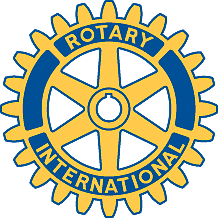   Meeting of July 8th, 2008There was no meeting on Canada Day, July 1st.This meeting was initially chaired by Fraser, followed by Marion.  The District Governor Peter Bashaw (Massena), and the Assistant District Governor Tom Taylor (Kemptville) joined us for the annual induction ceremony for new officers.  Marion was sworn in as President, Mike as President-Elect, and Debbie for her second year as Treasurer.  Mike will also continue as Secretary.Bernice Butler, Alison Kirkpatrick, Beatrix Litva and Ernie Rowe were present as guests.Brian Turner is organizing the schedule for the  Riverside Jam at the beginning of August.  He will email members to find out their availability.  It is important for the club that as many members as possible participate.The Donations Committee will report next week with their list of recommendations and decisions.The Trail clean-up was successful, and the work made much easier by David's Bush Hog, which made short work of many weeds.  Gordon, Alan, Glenda, Brian Armstrong and Mike followed behind with rakes.  Gordon will be spraying weeds where it is legal to do so.Ernie Rowe has offered to continue our cinema advertisement at no charge, as a contribution to the club.Fraser introduced Peter and Tom.  Peter then went on to give a video presentation about Rotary activities in poorer parts of the world, and talked about the Polio eradication program – the world was down to 1330 cases in 2007.  Other problems that are being tackled are malaria, HIV/AIDS, malnutrition, sanitation, rising food prices and literacy.  2.7 billion people – 40% of the world's population – lives on under $2 per day.  800 million are illiterate, two thirds of them women.  He urged us to consider donations to Rotary International, and was pleased our club met the target of $100 per member per year.  Dream of making a difference!He also urged members to attend the District Conference in Cornwall (October 17-19th), a Membership Seminar in Clayton (NY!) and the International Conferences in Birmingham, UK in 2009 and in Montreal in 2010.Before the plenary meeting, he spoke with members of the Executive and Committee Chairs. We went over the club plan, and told him about our various service projects for last year.  Many clubs are finding it hard to get new members, especially young ones, and many members are reluctant to take on official positions within their clubs.  The possibility of an official position within a few years can be attractive for some potential members.  We agreed to try to increase our membership by at least two in the next year.Agenda for next meetingClub ActivitiesRiverside Jam – August 1-3.  Brian Turner is coordinating.